混合料销售合同                                  合同编号：LSXGL-HHL-*****                                                            签约地点：庐山市                           签约时间：*****年**月**日甲方（买方）：************乙方（卖方）：庐山市西牯岭新材料有限公司甲乙双方根据编号为LSSXGLZBXM2023001的《庐山市西牯岭新材料有限公司混合料招标项目招标公告》招标结果，依据《中华人民共和国民法典》等相关法律法规，依照公平自愿原则，经充分并逐条友好协商一致，就乙方向甲方销售混合料（货物）等有关事宜，一致同意签订本混合料销售合同(以下简称“合同”)。一、产品名称﹑单价、所购数量1.上述单价为庐山市西牯岭新材料有限公司矿区堆存地上车交货价（含3%税点），甲方负责运输工具并承担运输费用。2.上述单价为合同签订之日价格。3.上述合同数量、金额为暂定价，合同交货数量由乙方确定，最终结算以实际交货数量为准。4.货物暂定质量约为5：4：1的混合料，属于直接爆破后由风化层、强风化层、山皮土组成的约为5：4：1的混合料（50%山砂（颜色偏黑）、40%石头（强风化碎石）、10%泥土）。因爆破、开采、混装等多方因素影响，货物质量具体以装货的实际情况为准，乙方无法保证标的质量，不承担质量差异及瑕疵（包括隐形瑕疵）风险，未知的质量风险由甲方自己承担，且标的物品质差异不影响货物单价成交价。甲方一旦作出竞买决定，即表明已完全理解并同意，不得以任何理由主张质量不符或瑕疵的降价或补偿等。本矿山销售的混合料仅用于工程性围填、路基等使用，不保证能作为加工机制砂或碎石使用。二、交货地点及费用划分乙方在庐山市西牯岭新材料有限公司矿区堆存地装车，混合料毁损灭失等风险自矿山在堆存地装上甲方指定车辆后转移。乙方根据甲方提供加盖的“**********公章”“**********合同章”《庐山市西牯岭新材料有限公司混合料提货计划单》（样本详见附件1）方可放货，《庐山市西牯岭新材料有限公司混合料提货计划单》中列明的甲方运输车辆必须在庐山市应急管理局进行车辆备案手续，车货总重量不得超49吨/车。三、数量确认结算数量按乙方矿山或仓库进行装料发运的过磅单数量为准。乙方装车时甲方应指派专人在现场，若甲方未在现场提出异议，则结算数量以过磅单为准。四、品质检验甲方知悉乙方按照货物现状交货，故当产品在乙方矿山或仓库进行装料发运时，甲方应指派专人在现场负责，监督并确认混合料等质量。若甲方未在现场提出异议，装车后视为交付的混合料产品质量符合标准。五、结算与支付1.现汇结算，款到交货。合同签订后两日内，甲方应向乙方指定账户支付人民币*****（小写：*****元）作为履约保证金，保证金按实际到账为准。经乙方同意，保证金可分批抵扣货款，由乙方确定可抵扣金额。为保证双方交易顺利进行，甲方保证金余额应该不低于人民币****（小写：*****元），一旦发生保证金被抵扣或被没收等情况时，甲方应在五个工作日内补足。在甲方不存在违约的情形下，履约保证金在甲方最后一次付款时无息冲抵甲方的应付款项。在合同结束时，未抵扣完的保证金转入经双方确认的下一份合同或退回给甲方。甲方应于本合同【十一、合同生效及其他】约定的到期日前结清货款并提清货物。2.甲乙双方每月进行一次对账。乙方于每月26日前将销售货物数量及费用明细清单发送给甲方指定邮箱或微信，甲方应在每月30日前审核完毕，若甲方未于每月30日前提出书面异议的，则视为对乙方销售的货物数量、货物质量及费用明细清单等确认无误，甲方应及时确认加盖公司公章或财务章。甲乙双方就调价、提货、对账等合同相关事务的指定联系人为:甲方指定邮箱：**********；甲方指定微信号：**********。乙方指定邮箱：殷红燕1207566870@qq.com/郭喜783290202@qq.com；乙方指定微信号码：殷红燕：ZRBB19/郭喜：wjdandrhsh。3.乙方指定收款账户：户名：庐山市西牯岭新材料有限公司账号：14348101040022912开户行：中国农业银行庐山市支行该账户为乙方唯一收款账户，若乙方变更收款账户，将书面通知甲方，且该通知须盖乙方公章。甲方仅能将本合同项下全部款项直接支付至上述指定账户，不得向乙方之外的任何第三方支付款项，否则，乙方仍有权要求甲方履行付款义务并承担乙方因此遭受的全部损失。六、风险转移及费用划分乙方在堆存地装车完毕后，有关货物损失、损坏、灭失或碰撞等一切风险由乙方转移给甲方。交货后的一切费用均由甲方承担。七、不可抗力若因台风、地震、火灾、暴雨等不可抗力的自然灾害或是因政策性原因导致矿山停产、检修等造成的乙方无法正常交货或交货延迟，不视为乙方逾期交货，乙方可享受免责赔偿。八、权利与义务1.乙方将根据矿山或仓库的实际情况、依次对产品进行装车，甲方所指派的专人必须服从乙方现场管理人员的管理要求和指挥。2.本合同中所涉及双方企业的商业秘密，甲、乙双方必须严格履行保密义务，未经对方书面同意，不得向任何第三方提供。九、违约责任甲方若未按约定支付履约保证金、货款、各项费用的，甲方应按实际逾期日数、按逾期金额的0.05%/日支付违约金。若甲方逾期支付超过10日(含通知当日)，乙方有权选择以下一项或几项：解除本合同，取消后续未履行部分的合同，没收甲方支付的履约保证金，并有权自行处置甲方未付款提货部分的货物，还有权要求甲方支付合同金额10%违约金，并索赔因甲方违约所遭受的全部损失。若一方违反了本合同执行完毕之前双方签订的其他任何合同、协议而负有债务，而该等债务在本合同履行之前应予履行而未能履行，另一方有权延期或解除与违约方签署的所有合同、协议，并不构成违约，该延期或解除合同的通知自发出之日起生效。十、解决争议的方法本合同执行过程中发生纠纷，甲乙双方本着友好协商的原则解决，协商未果，甲乙双方均可向签约地人民法院提起诉讼。十一、合同生效及其他1.本合同履行期限自***年**月**日起，至***年**月**日止，本合同一式贰份，甲乙双方各壹份，具有同等法律效律。本合同经双方盖章后生效，未尽事宜甲乙双方协商一致，可另行签订书面补充文件或修改本协议并具有同样的法律效力。2.因国家政策、规定、法律改变而导致乙方无法继续履约或无法完全履约，乙方不承担相应的风险和责任。3.甲方保证本合同中所载甲方或其代理人的联系地址、电话等真实有效，该联系地址亦为司法机关相关诉讼、执行等法律文书的送达地址，向上述地址寄送后三日即视为送达。相关地址如有变更，甲方应当重新签署地址变更确认书并及时书面通知乙方；否则，有关通知、法律文书等未能送达的责任及后果由甲方承担。附件1提货计划单样式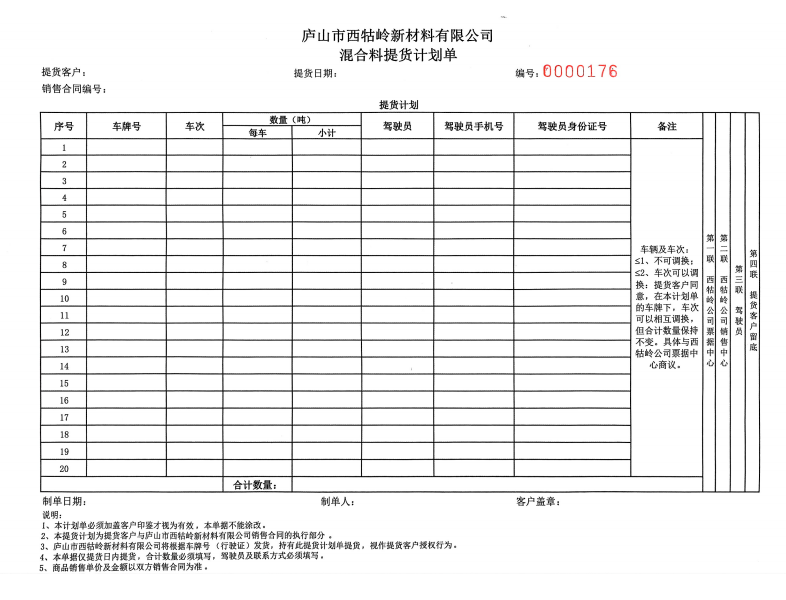 产品名称含3%税单价(元/吨)数量（吨）产品金额（元）混合料********甲方：***********地址：***********统一社会信用代码：***********开户行：***********银行账号：***********联系人：***********联系方式：***********邮箱：***********微信号：***********乙方：庐山市西牯岭新材料有限公司地址：江西省九江市庐山市工业园鄱湖高新项目区统一社会信用代码：91360427MA39RRCG9W开户行：中国农业银行庐山市支行              银行账号：14348101040022912          联系人：殷红燕联系方式：15079249406邮箱：1207566870@qq.com微信号：ZRBB19